ПРОТОКОЛзаседания комиссии по чрезвычайным ситуациям и обеспечению пожарной безопасности Администрации муниципального района Туймазинский район Республики Башкортостан«07» января 2021 г.	                       № 2                                                    г. ТуймазыПОВЕСТКА ДНЯ:	     Профилактические мероприятия по пожарной безопасности на территории муниципального района Туймазинский район  Республики Башкортостан в период Новогодних праздников. По первому вопросу слушали:	Главу Администрации муниципального района Туймазинский район Республики Башкортостан  А.Р. Суфиянова.	05 - 06.01.2021 года была проведена работа по контролю заместителями главы Администрации муниципального района Туймазинский район Республики Башкортостан и представителями ГБУ АСС ЗПСО г.Туймазы, МКУ «Управление гражданской защиты» муниципального района Туймазинский район Республики Башкортостан, Туймазинского межрайонного ОНД и ПР УНД и ПР ГУ МЧС России по Республики Башкортостан, ПСЧ № 48 12 ПСО ФПС ГПС ГУ МЧС России по Республике Башкортостан. Проведены мероприятия по проверке работы профилактических групп на территории города Туймазы и 8 сельских поселений (Каратовский, Кандринский, Бишкураевский, Чукадыбашевский, Сайрановский, Карамалы - Губеевский, Верхнетроицкий, Нижнетроицкий). Были определены следующие замечания:Готовность ДПК к выезду в случае пожара (Бишкураевский, Чукадыбашевский сельсоветы).Усилить работу Администрации сельских поселений   в СМИ, на сайтах и в социальных сетях.  Актулизировать сотрудникам Администраций сельских поселений списки граждан нуждающихся в адресной помощи (ремонт электропроводки, печного отопления).По второму вопросу слушали:	Заместителя главы Администрации муниципального района Туймазинский район Республики Башкортостан  по сельскому хозяйству Р.Д. МухаметдиноваВо исполнения решения заседания КЧС и обеспечения пожарной безопасности Администрации муниципального района Туймазинский район от 04 января 2021 в сельскохозяйственных предприятиях и КФХ проводится определенная работа по профилактике и недопущения пожаров.Сельскохозяйственные предприятия ведут непрерывное производство. На этом этапе основная задача организация зимовки скота, а в КФХ – подготовка рассадников, пуск газа и запуск рассадников планируется с 25 января 2021 года.В целях профилактики пожарной безопасности в сельскохозяйственных предприятиях оборудованы емкости для подвода воды с мотопомпой, а также на территориях животноводческих ферм - водонапорной башне врезана и установлена водозаборная арматура.В кормовых дворах (местах для хранения сена и соломы) имеется видеонаблюдение и охрана объектов.В каникулярный период с 1 по 10 января организовано дежурство специалистов, в сельхозпредприятиях и в отделе сельского хозяйства. Проводится сбор информации ежедневно с сельхозпредприятий.Также были организованы объезды сельхозпредприятий по вопросам организации производства и профилактики пожарной безопасности.03 января 2021 года с участием Главы Администрации МР ТР Суфиянова А.Р. организован выезд на территорию СП Тюменяковский сс. Посетили тепличные хозяйства ООО КХ «Века», ООО «Деметра», ООО «Корт», ООО«Бэхетле», ООО «Радсаф», ОООО КХ «Ялкын», также производственную площадку ООО КХ «Зекура».04 января 2021 года с участием Главы Администрации МР ТР Суфияновым А.Р. посетили ООО «Бишинды» (Руководитель Фазлиахметов В.У.). На территории животноводческого комплекса 27 сентября 2020 года произошел пожар, огнем была уничтожена кровля помещений. На сегодняшний день помещения животноводческого комплекса восстановлены, проведена реконструкция.В целях профилактики пожара дополнительно оборудована емкость с помпой для тушения пожара, восстановлено видеонаблюдение и имеется круглосуточная охрана объектов.09 мая 2020 года на территории ООО КХ «Терра» произошел пожар с гибелью группы работников. На сегодня не типовые хозяйственные объекты снесены, проживания работников в производственных объектах не допускается. Работа организовано вахтовым методом.	Выслушав и обсудив вопрос, комиссия по чрезвычайным ситуациям и обеспечению пожарной безопасности Администрации муниципального района Туймазинский район Республики Башкортостан РЕШИЛА:           1. Усилить профилактические мероприятия по пожарной безопасности на территории городского и сельских поселений.  	         Срок: постоянно.Исполнители: Руководители Управляющих компаний муниципального района Туймазинский район, Глава городского и сельских поселений муниципального район Туймазинский район и лица их замещающие.          2. Подготовить списки потребности в АДПИ, получить требуемое количество в  МКУ «Управление гражданской защиты» муниципального района Туймазинский район и в период проведения профилактических рейдов установить нуждающимся гражданам.           Срок: в период проведения профилактической работы.Исполнители: Руководители Управляющих компаний муниципального района Туймазинский район, Глава городского и сельских поселений муниципального район Туймазинский район и лица их замещающие.           3. Провести выездное обследование с принятием решения по теплым боксам (гаражам) на территории Бишкураевского, Чукадыбашевского сельсоветов.           Срок: до 15.01.2021 года.Исполнители: Заместители главы Администрации муниципального района Туймазинский район,  главы Бишкураевского, Чукадыбашевского сельских поселений муниципального район Туймазинский район и лица их замещающие.           4.  Продолжить работу по оказанию адресной помощи лицам, попавшим в трудную жизненную ситуацию.           Срок: постоянно.Исполнители: Глава городского и сельских поселений муниципального района Туймазинский район.           5. Ежедневно предоставлять отчеты в соответствии (с формой 1) КЧС и ОПБ МР ТР от 11.12.2020 года по работе профилактических групп в МКУ «УГЗ» МР ТР отдел ЕДДС, на адрес электронной  почты: edds_tuimazy@mail.ru           Срок: постоянно.Исполнители: Руководители Управляющих компаний муниципального района Туймазинский район, Администрация городского и сельских поселений муниципального район Туймазинский район и лица их замещающие.          6. Рассмотреть корректировку количества материалов в электрических пакетах,   выдаваемых в рамках спонсорской помощи нуждающимся гражданам на территории муниципального район Туймазинский район.  	       Срок: в период проведения профилактической работы.           Исполнители: Администрация муниципального район Туймазинский район.           7. Ежедневно осуществлять контроль работы со СМИ, своевременного размещения информации на сайтах и в социальных сетях.           Срок: постоянно.Исполнители: Информационно – аналитический отдел Администрации муниципального район Туймазинский район, Руководители Управляющих компаний муниципального  района Туймазинский район, Глава городского и сельских поселений муниципального район Туймазинский район.             8.  По сельхозпредприятиям провести рейды, провести осмотр мест проживания граждан привлеченных к работе на сельхозпредприятии, рекомендовать руководителям обеспечить АДПИ места проживания работников.           Срок: до 15.01.2021 года.Исполнители: Руководители сельхозпредприятий муниципального  района Туймазинский район, Главы сельских поселений муниципального район Туймазинский район, заместитель главы Администрации муниципального район Туймазинский район по сельскому хозяйству.Заместитель председателя комиссии по ЧС и ОПБАдминистрации МР Туймазинский район Республики Башкортостан						     Б.З. ХалиуллинСекретарь комиссии по ЧС и ОПБАдминистрации МР Туймазинский район Республики Башкортостан						       А.М.МуллагалеевБАШКОРТОСТАН РЕСПУБЛИКАҺЫ ТУЙМАЗЫ РАЙОНЫМУНИЦИПАЛЬ РАЙОН ХАКИМИӘТЕ452750, БР, Туймазы калаҺы, Островский урамы, 34,тел.: (34782) 7-99-01, факс 7-50-51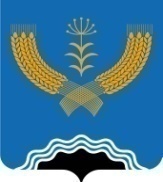 РЕСПУБЛИКА БАШКОРТОСТАН АДМИНИСТРАЦИЯ МУНИЦИПАЛЬНОГО РАЙОНА ТУЙМАЗИНСКИЙ РАЙОН 452750, Республика Башкортостан, г.Туймазы, ул.Островского, 34,тел.: (34782) 7-99-01, факс 7-50-51Председательствующий:Суфиянов А.Р. – глава Администрации муниципального района Туймазинский район Республики Башкортостан, председатель Комиссии.Секретарь:Муллагалеев А.М. – начальникМКУ «Управление гражданской защиты» муниципального района Туймазинский район Республики Башкортостан.(по согласованию)Присутствовали:                    Халиуллин Б.З. – заместитель главы Администрации  муниципального района Туймазинский район Республики Башкортостан – заместитель председателя Комиссии.Махмутов Р.У. – начальник 12 ПСО ФПС ГПС ГУМЧС России по Республике Башкортостан,заместитель председателя Комиссии.(по согласованию)Сафин М.С. - заместитель главы Администрации  муниципального района Туймазинский район Республики Башкортостан по ПТС и С,член Комиссии.Камалетдинов И.К. – секретарь советаАдминистрации муниципального районаТуймазинский район  Республики Башкортостан, член Комиссии.Подоприхин С.А. - заместитель главыАдминистрации  муниципального районаТуймазинский район Республики Башкортостан по   социальным вопросам, член Комиссии.Агапитов Р.Н. – заместитель главы Администрации по финансовым вопросам муниципального района Туймазинский район Республики Башкортостан,член Комиссии.Токарева И.Ю. – заместитель главы Администрациимуниципального района Туймазинский район Республики Башкортостан, член Комиссии.Мухаметдинов Р.Д. –  заместитель главы Администрации муниципального района Туймазинский район Республики Башкортостан - начальник УСХ, член Комиссии.Миниахметов И.М. – начальник отдела МВД России по Туймазинскому району и городу Туймазы, член Комиссии (по согласованию)Лазарев О.Р. -  начальник Туймазинского межрайонного ОНД и ПР УНД и ПР ГУ МЧСРоссии по Республики Башкортостан, член Комиссии (по согласованию)Маликов А.К. – начальник ПСЧ № 48 12 ПСО ФПС ГПС ГУ МЧС России по Республике Башкортостан, член Комиссии (по согласованию)Приглашенные:     Глава городского и главы сельских поселениймуниципального района Туймазинский район; Арсланова Д.М. - управляющий делами Администрации муниципального района Туймазинский район Республики Башкортостан;Шагалеев Э.Ф. – начальник ГБУ АСС ЗПСО г.Туймазы.